Application taskHello, You have applied for NQ Film and Television Production at Edinburgh College Milton Road campus.In order to help us to assess whether this is the right course for you, please could you complete the following three tasks.We will get back to you as soon as we can.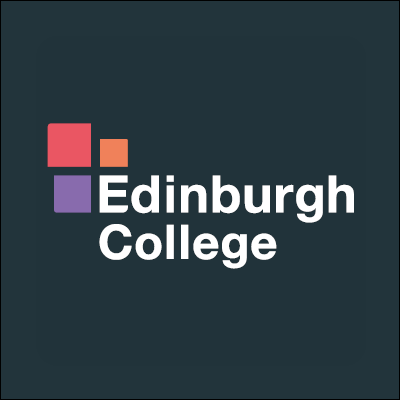 NQ Film and Television Production, Milton Road CampusNAME:mail address:Write a paragraph outlining an idea you have for a short film or TV programme. (Pick just one.)Give a brief description of the content, highlighting any specific features or techniques you would use to tell the story.Your idea can be in any genre you like but please do say who the target audience for it would be and how they would access it (for example, whether they would find it on YouTube, streaming services or Channel 4 etc.)2.  Write a short (one paragraph) review of a film/tv show of your choice, referring to specific features and techniques that have been used and saying what impact or effect these have.Write a paragraph about a current or recent development in film/TV and say what impact you think it has had/will have.What film or film-maker do you admire and why?If you wish, please add any other information in support of your application. For example, why you think this is the right course for you and why you want to do it.